Adventist Risk Management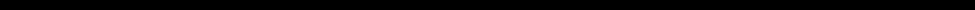 Job Title:		Customer Service Representative Location:		St Albans Office - UKDepartment:		Client CareSupervisor:		Regional Manager – Europe and AfricaPurpose: Assist assigned Account Executive(s) in serving clients, including gathering and maintaining policy renewal data, preparation of schedules of insurance, processing certificates of coverage, and performing general administrative duties.Duties:Providing excellent customer service to our clients on the phone, through email and in person.Issuing complete and sometimes complicated certificates accurately and timely per the needs of the insured.Working with Account Executives, Underwriters, Producers and other team members to ensure the client’s requests are taken care of quickly and correctly.Maintain well-organized files/records for the Account Executive team, to include distribution of in-coming mail and messages, managing and tracking projects and time sensitive company processes under the direction of the department manager.  Assist the Account Executives as they complete applications and bind policies by keeping up to date records such as property values and client employee coverages.Assist in checking policies and applications for accuracy and requesting corrections when needed.Policy changes through endorsements.Assist in the development and implementation of the annual client service plan with the Account Executive.  Responsible for following-up on all client service issues received with the appropriate ARM team member.  Prepare and maintain schedules of insurance.Assist the Account Executive with billing which also includes: sending invoices and statements, bill collections, and handling questions as they arise from the local field.Perform other duties as assigned.Skills & Qualifications:A Levels preferredBachelor’s Degree in a business-related field preferredMinimum of two years successful secretarial or general office experience is requiredGeneral insurance experience is preferredSuccessful completion of the CII(cert) within a two-year period is encouraged Proficiency in speaking/writing French required; Spanish preferred.Good working knowledge of Windows, Microsoft Office, Word, Excel and basic maths.Working Time: 36.75 hours per weekSalary: Pay will be in line with the denominational pay scale depending on skills and experience.*The successful candidate will need to have permission to work in the UK.  Interested applicants please email your curriculum vitae to rfiddis@adventistrisk.org by 30 April 2018.